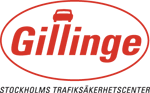 Inbjudan till presskonferens 17 augusti inför Start2Ride, 2016Start2Ride går ut på att erbjuda den som inte har behörighet möjlighet att under ledning av trafiklärare köra motorcykel eller moped för första gången. Du som redan har hojkort kan testa årets heta modeller från 10 olika märken.Evenemanget genomförs 27 – 28 augusti på Gillinge Trafiksäkerhetscenter, norr omStockholm.”Sätt en kompis utan körkort på bönpallen, kör till Gillinge, leta rätt på en trafiklärare och ha en rolig dag tillsammans ”Fakta om presskonferensen:Datum: onsdag 17 augusti Tid: 14.00Plats: Mc Donalds, Sveavägen 71, StockholmProgramHans Löfgren, Vd för Stockholms Trafiksäkerhetscenter Gillinge, inleder med att informera om bakgrunden till Start2Ride och om Sveavägen som en plats där många motorcyklister har sina rötter. Aktuell körkortsstatistik och antal motorcyklar i trafik kommer att redovisas och kommenteras.   Rikard Saxby, STR, berättar om hur det går till att få elever som aldrig tidigare kört tvåhjuligt att köra sina första meter. Samt hur lyckliga de är efteråt. Nina Wallenberg, Sveriges Motorcyklister informerar om SMC och om den stab av funktionärer som kommer att arbeta på Gillinge samt om mc-klubbarna som kommer att vara på plats för att visa upp sin verksamhet.  När vi talat klart bjuder vi på förtäring inne på Mc Donalds samt skapar möjlighet till informella samtal och intervjuer. Den som vill veta mer är välkommen att höra av sig till Hans Löfgren 070-886 69 47  Hans Löfgren Vd Stockholms Trafiksäkerhetscenter Gillinge AB